AP3 Year 5 to AP3 Year 6 Attainment data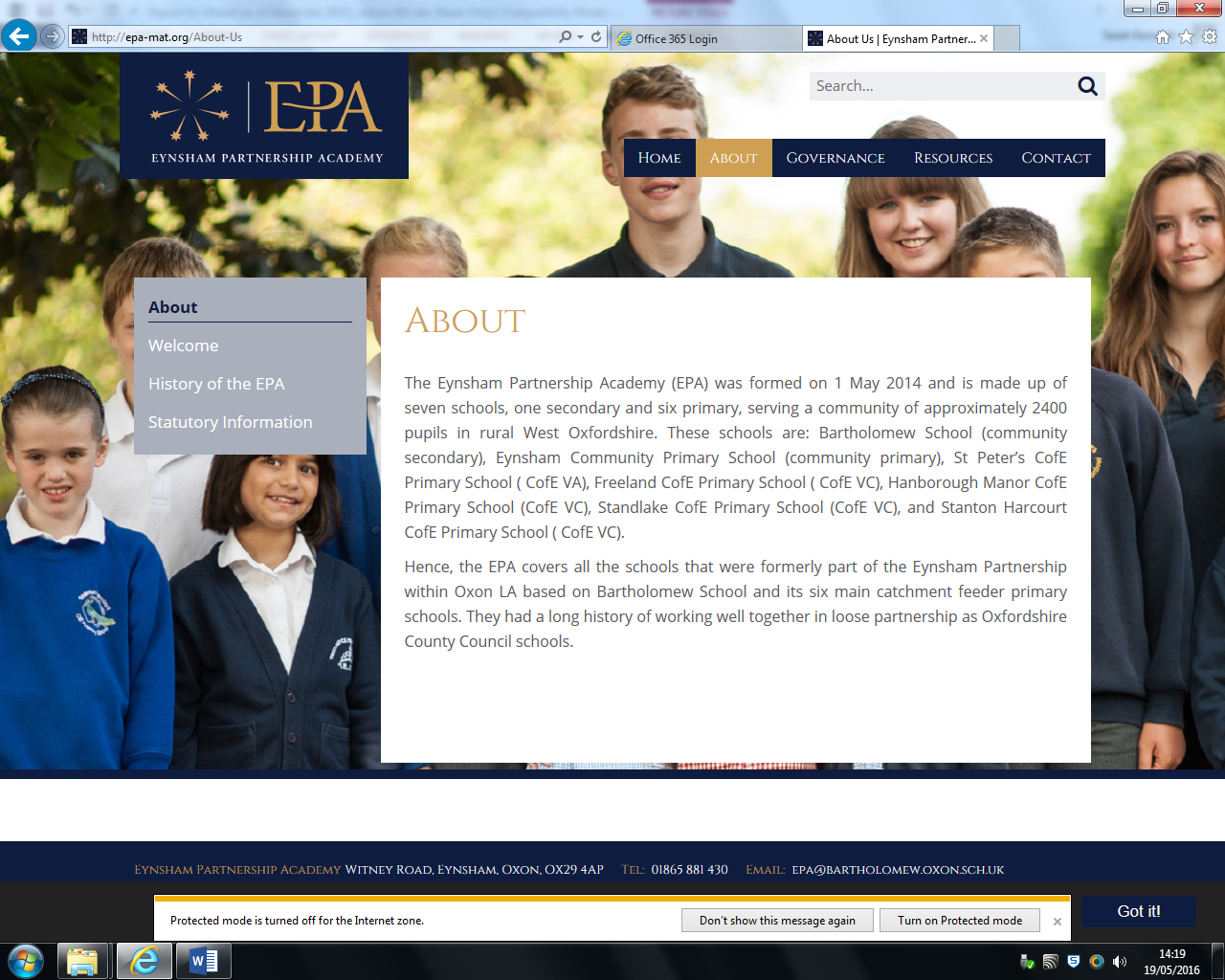 ARE % Change 21-22 AP3 -  22-23 AP3 		GD % Change 21-22 AP3 -  22-23 AP3BaselineAP32021/22% at or above AREAP1 2022/23% at or above AREAP2 2022/23% at or above AREAP3 2022/23% at or above AREAP3 2022/23% at or above ARE% diff from BaselineCombinedARE %BaselineCombined ARE %AP3% diffFrom baselineBaselineAP3 2021/22% above AREAP1 2022/23% above AREAP2 2022/23% above AREAP3 2022/23% above ARE% diffCombined GD %AP3EynshamYear 6 Reading 80%90%87%87%+7%43%39%-4%Year 6 Maths80%89%89%89%+9%38%24%-14%Year 6 Writing78%82%84%84%+6%76%30%31%+1%FreelandYear 6 Reading 95%96%86%86%-9%68%41%-27%Year 6 Maths82%91%86%86%+4%27%18%-9%Year 6 Writing55%96%86%86%+31%77%9%18%+9%Hanborough M.Year 6 Reading 63%72%72%72%+9%17%46%+29%Year 6 Maths53%76%82%82%+29%13%29%+16%Year 6 Writing57%72%79%79%+22%68%17%28%+11%HeyfordYear 6 Reading 75%75%64%64%-11%31%22%-9%Year 6 Maths50%72%67%67%+17%9%19%+10%Year 6 Writing53%69%72%72%+19%54%22%22%+0%St.Peter’sYear 6 Reading 75%87%87%87%+12%31%47%+16%Year 6 Maths69%73%73%80%+11%19%20%+1%Year 6 Writing75%80%80%87%+12%80%25%27%+2%StandlakeYear 6 Reading 73%71%71%79%+6%7%21%+14%Year 6 Maths60%64%64%71%+11%13%21%+8%Year 6 Writing67%64%64%71%+4%57%20%21%+1%Stanton H.Year 6 Reading 82%84%84%68%-14%53%32%-21%Year 6 Maths76%79%79%74%-2%29%11%-18%Year 6 Writing71%79%79%84%+13%63%24%26%+2%West WitneyYear 6 Reading 71%83%83%68%-3%17%28%+11%Year 6 Maths70%72%72%75%+5%8%15%+7%Year 6 Writing53%80%80%82%+29%61%11%23%+12%All ResultsYear 6 Reading 77%82%82%77%+0%33%32%-1%Year 6 Maths68%77%77%78%+10%20%20%+0%Year 6 Writing64%78%78%81%+17%21%21%+0%